Tuesday 31st March 2020Daily ActivitiesBelow is a list of some ‘celebrity classes’ which you can engage with throughout the next couple of weeks. LiteracyWriting – Taking Flight  L.I - we are learning to rewrite a narrative in first personS.C – choose first/second level targets below to help achieve your learning intention – try your best to include as many I CAN statements in your writing Task – Watch the clip below – Taking Flighthttps://www.youtube.com/watch?v=Gj6V-xZgtlQ Once you have watched the youtube link, you are going to imagine you are Tony and rewrite the narrative from his perspective.  Remember it should be written in first person (I or we)SECOND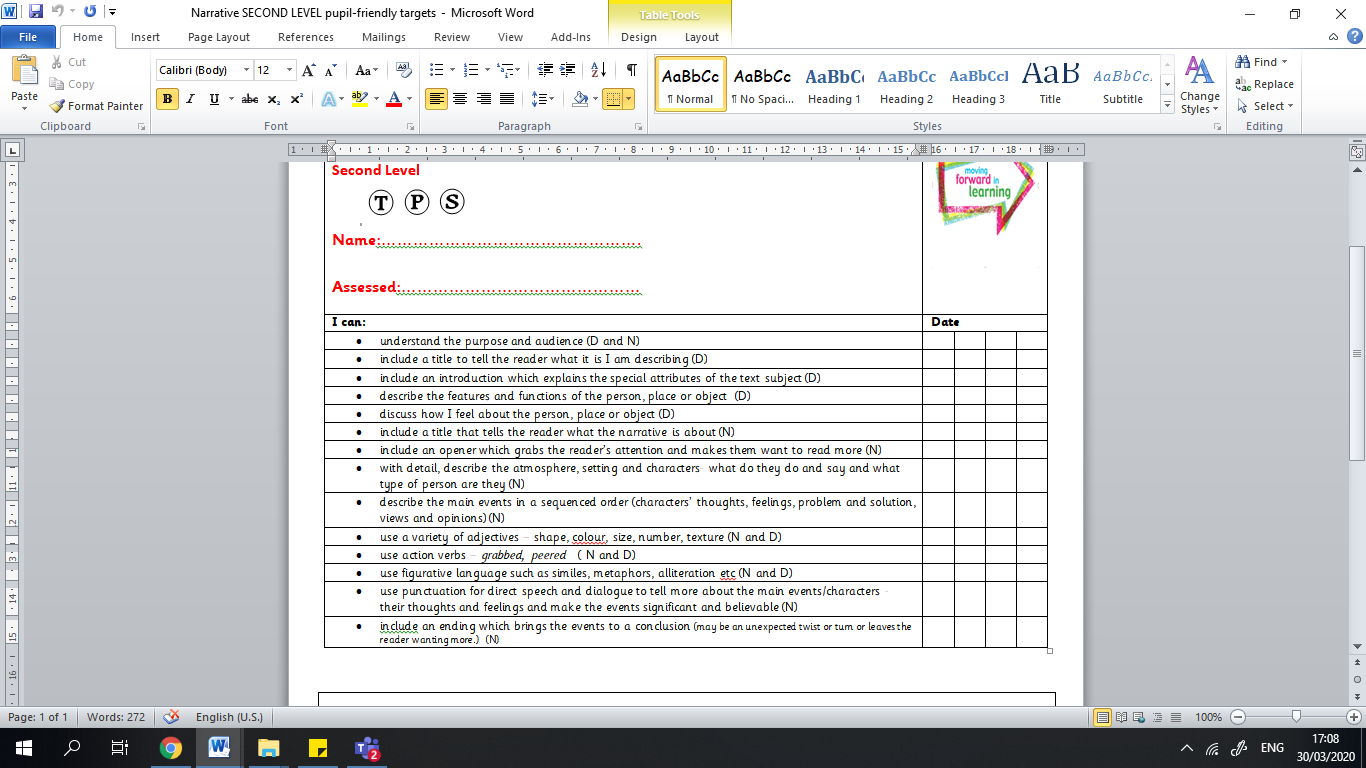 FIRST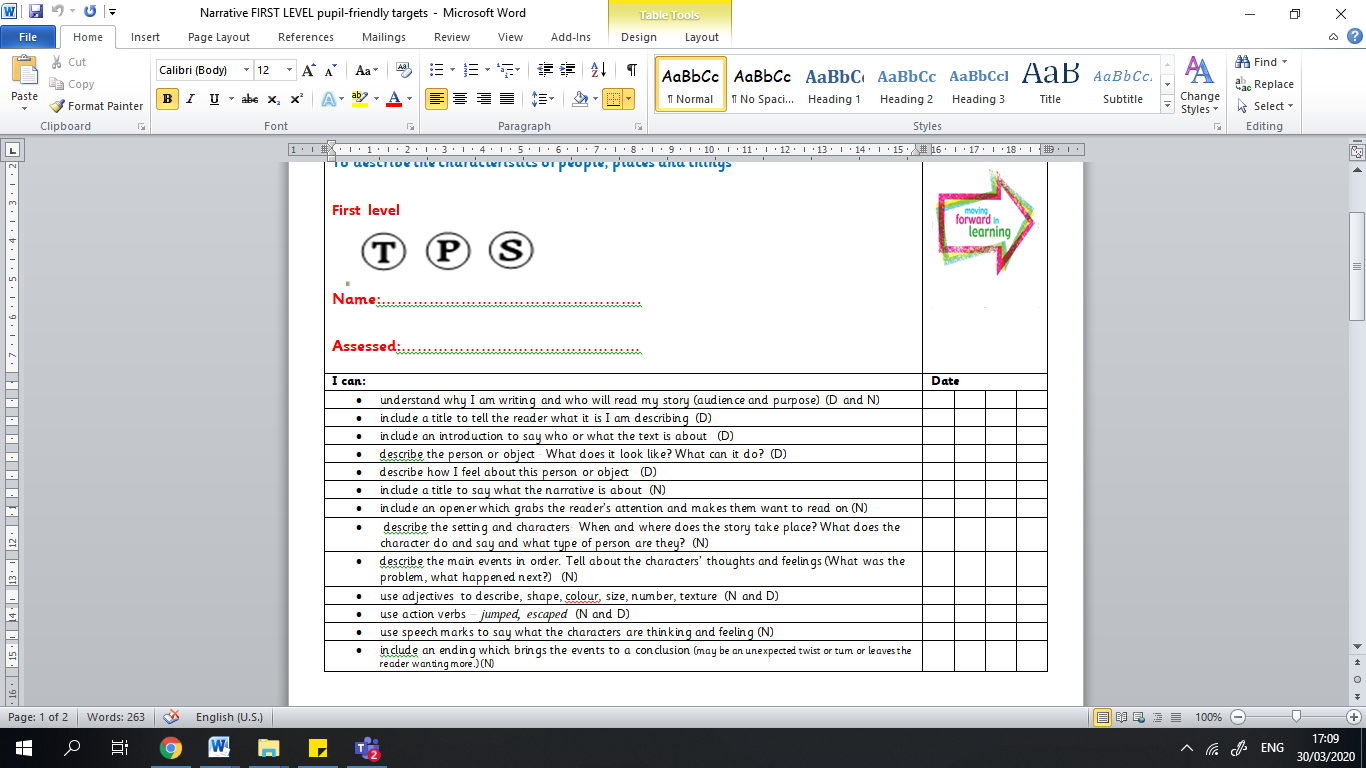 NumeracyMental maths LI – we are learning to apply our knowledge of numeracy strategies to solve calculationsComplete Splat – 2.3Complete Esti mystery – two of hearts (Splat and Esti-Mystery found in Files – Numeracy and Maths)Times tables L.I we are learning to recall table facts accurately and quicklyPlay boardgame you created yesterday with a family member.  Easter MathsChoose 2 Easter challenge cards, you will find these in Files/Blog/Email - choose the level first/secondLearning across the Curriculum​Your afternoon Easter activities…Watch the clip on The Easter Storyhttps://www.youtube.com/watch?v=0PSgoPdKQFQTask 1 – take notes of the key points throughout the story.Task 2 – using these key points create a comic strip retelling the story.  Task 3 – write your own Easter message for our school and community.9:00PE with Joe WicksYoutube.com/thebodycoach10:00Music with Myleene KlassYoutube.com/myleenemusicklass11:00Science with Maddie Moate Youtube.com/maddiemoate11:30Dance with Oti MabuseYoutube.com/otimabuseofficial13:00Maths with Carol VordermanThemathsfactor.com14:00History with Dan SnowTv.historyhit.com15:00English with David Walliams Worldofdavidwalliams.com17:30Food Tech with Jamie OliverChannel4.com/keepcookingandcarryon